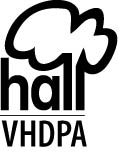 Village of Hall and District Progress Association IncANNUAL GENERAL MEETINGHall Pavilion, 7.00pm Wednesday 20th August 2014MINUTESWelcomeMeeting opened by current President, David Hazlehurst.Apologies Paul Porteous, David Fussell.Confirmation of minutes of the previous AGM August 2013 Tabled and accepted. True and correct.President’s Report Tabled, read and accepted. Reports of sub-groupsJo Hall Rural Fringe. Phil Robson, Museum Friends. Judy Roberts, Wallaroo Report. Alan Boyd, Men’s Shed.  Tabled and accepted.Treasurer’s Report Tabled, read and accepted.A question from the floor concerning maintenance cost of community managed assets - Water, Power and Security - as these accounts seemed excessive. Agreed an audit/review should be a priority for the new Committee.A question from the floor concerning succession planning for management of community managed assets - School site, Pavilion, Museums. Agreed a review, including a management and investment plan for the Pavilion should be a priority for the new Committee. Appointment of Auditor. Put by Rodney Barnes, John Howlett of Lincoln Partners in Hall be confirmed as VHDPA  Auditor for 2014/15. Accepted.Election of Office Bearers  Rosemary Jovanovic (public officer) declared all positions vacant. Nominations for executive positions were called. Single nominations for the Executive positions were received, and in the absence of other nominations, those nominees were declared electedPresident - David Hazlehurst.Vice President - Tony Morris.Secretary - Bob Richardson.Treasurer - Rod Barnes. Public Officer – Rosemary JovanovicNominations for Committee members were also received and declared elected.Troy Magyar, Dean Crowe,  Peter Howard, Phil Robson, Barry Huckstepp, Paul  Porteous.Meeting closed at 8-30 pm . Sect. VHDPA  Bob Richardson .